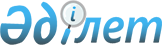 Об определении спроса и предложения на общественные работы, утверждении перечня организаций, видов, объемов и конкретных условий общественных работ, размеров оплаты труда участников и источников их финансирования по Аккольскому району на 2014 год
					
			Утративший силу
			
			
		
					Постановление акимата Аккольского района Акмолинской области от 23 января 2014 года № А-1/18. Зарегистрировано Департаментом юстиции Акмолинской области 30 января 2014 года № 3994. Утратило силу в связи с истечением срока применения - (письмо акимата Аккольского района Акмолинской области от 13 января 2015 года № 3-8-1/И-31)      Сноска. Утратило силу в связи с истечением срока применения - (письмо акимата Аккольского района Акмолинской области от 13.01.2015 № 3-8-1/И-31).      Примечание РЦПИ.

      В тексте документа сохранена пунктуация и орфография оригинала.

      В соответствии со статьей 20 Закона Республики Казахстан от 23 января 2001 года «О занятости населения», Правилами организации и финансирования общественных работ, утвержденных постановлением Правительства Республики Казахстан от 19 июня 2001 года № 836, акимат района ПОСТАНОВЛЯЕТ:



      1. Определить спрос и предложение на общественные работы по Аккольскому району на 2014 год, согласно приложению 1.



      2. Утвердить перечень организаций, виды, объемы и конкретные условия общественных работ, размеры оплаты труда участников и источники их финансирования, согласно приложению 2.



      3. Контроль за исполнением настоящего постановления возложить на заместителя акима района Абдрахманова Н.Т.



      4. Настоящее постановление вступает в силу со дня государственной регистрации в Департаменте юстиции Акмолинской области и вводится в действие со дня официального опубликования.      Аким района                                Т.Едигенов

Приложение 1     

к постановлению акимата

Аккольского района  

от 23 января 2014 года

№ А-1/18        

Спрос и предложение на общественные работы

на 2014 год

Приложение 2     

к постановлению акимата

Аккольского района  

от 23 января 2014 года

№ А-1/18        

Перечень организаций, виды, объемы и конкретные условия общественных работ, размеры оплаты труда участников и источники их финансирования      Сноска. Приложение 2 - в редакции постановления акимата Аккольского района Акмолинской области от 01.07.2014 № А-7/238 (вводится в действие со дня официального опубликования).продолжение таблицы
					© 2012. РГП на ПХВ «Институт законодательства и правовой информации Республики Казахстан» Министерства юстиции Республики Казахстан
				№Наименование организацииСпросПредложение1.Государственное учреждение «Аппарат акима Карасайского аульного округа»13132.Государственное учреждение «Аппарат акима Урюпинского сельского округа»14143.Государственное учреждение «Аппарат акима аула Азат»664.Государственное учреждение «Аппарат акима Жалгызкарагайского аульного округа»13135.Государственное учреждение «Аппарат акима Енбекского аульного округа»886.Государственное учреждение «Аппарат акима Кенесского сельского округа»13137.Государственное учреждение «Аппарат акима Наумовского сельского округа»778.Государственное учреждение «Аппарат акима Новорыбинского сельского округа»13139.Государственное учреждение «Аппарат акима города Акколь»8484№Наименование организацииВиды общественных работОбъем работ1.Государственное учреждение «Аппарат акима Карасайского аульного округа»1. Благоустройство, озеленение и очистка территорий от снега57000 квадратных метров1.Государственное учреждение «Аппарат акима Карасайского аульного округа»2. Очистка территорий от бытовых отходов10500 квадратных метров2.Государственное учреждение «Аппарат акима «Урюпинского сельского округа»1. Благоустройство, озеленение и очистка территорий от снега57000 квадратных метров2.Государственное учреждение «Аппарат акима «Урюпинского сельского округа»2. Очистка территорий от бытовых отходов10500 квадратных метров2.Государственное учреждение «Аппарат акима «Урюпинского сельского округа»3. Организация отопления в сельских клубах990 квадратных метров3.Государственное учреждение «Аппарат акима аула Азат»1. Благоустройство, озеленение и очистка территорий от снега57000 квадратных метров3.Государственное учреждение «Аппарат акима аула Азат»2. Очистка территорий от бытовых отходов9500 квадратных метров4.Государственное учреждение «Аппарат акима Жалгызкарагайского аульного округа»1. Благоустройство, озеленение и очистка территорий от снега46000 квадратных метров4.Государственное учреждение «Аппарат акима Жалгызкарагайского аульного округа»2. Очистка территорий от бытовых отходов10500 квадратных метров5.Государственное учреждение «Аппарат акима Енбекского аульного округа»1. Благоустройство, озеленение и очистка территорий от снега57000 квадратных метров5.Государственное учреждение «Аппарат акима Енбекского аульного округа»2. Очистка территорий от бытовых отходов10500 квадратных метров6.Государственное учреждение «Аппарат акима Кенесского сельского округа»1. Благоустройство, озеленение и очистка территорий от снега57000 квадратных метров6.Государственное учреждение «Аппарат акима Кенесского сельского округа»2. Очистка территорий от бытовых отходов10500 квадратных метров7.Государственное учреждение «Аппарат акима Наумовского сельского округа»1. Благоустройство, озеленение и очистка территорий от снега28000 квадратных метров7.Государственное учреждение «Аппарат акима Наумовского сельского округа»2. Очистка территорий от бытовых отходов9500 квадратных метров8.Государственное учреждение «Аппарат акима Новорыбинского сельского округа»1. Благоустройство, озеленение и очистка территорий от снега28000 квадратных метров8.Государственное учреждение «Аппарат акима Новорыбинского сельского округа»2. Очистка территорий от бытовых отходов9500 квадратных метров8.Государственное учреждение «Аппарат акима Новорыбинского сельского округа»3. Организация отопления в сельских клубах331 квадратных метров9.Государственное учреждение «Аппарат акима города Акколь»1. Благоустройство, озеленение и очистка территорий от снега345600 квадратных метров9.Государственное учреждение «Аппарат акима города Акколь»2. Очистка территорий от бытовых отходов57600 квадратных метров9.Государственное учреждение «Аппарат акима города Акколь»3. Оказание помощи участковым комиссиям в обследовании семей, претендующих на социальную помощь и работа с социальными картами800 документов9.Государственное учреждение «Аппарат акима города Акколь»4. Оказание помощи в оформлении и доставки повесток по призыву граждан1300 повестокУсловия общественных работРазмеры оплаты труда участниковИсточник финансированияСогласно договору заключенному в соответствии с действующим трудовым законодательствомминимальная заработная платаместный бюджетСогласно договору заключенному в соответствии с действующим трудовым законодательствомминимальная заработная платаместный бюджетСогласно договору заключенному в соответствии с действующим трудовым законодательствомминимальная заработная платаместный бюджетСогласно договору заключенному в соответствии с действующим трудовым законодательствомминимальная заработная платаместный бюджетСогласно договору заключенному в соответствии с действующим трудовым законодательствомминимальная заработная платаместный бюджетСогласно договору заключенному в соответствии с действующим трудовым законодательствомминимальная заработная платаместный бюджетСогласно договору заключенному в соответствии с действующим трудовым законодательствомминимальная заработная платаместный бюджетСогласно договору заключенному в соответствии с действующим трудовым законодательствомминимальная заработная платаместный бюджетСогласно договору заключенному в соответствии с действующим трудовым законодательствомминимальная заработная платаместный бюджетСогласно договору заключенному в соответствии с действующим трудовым законодательствомминимальная заработная платаместный бюджетСогласно договору заключенному в соответствии с действующим трудовым законодательствомминимальная заработная платаместный бюджетСогласно договору заключенному в соответствии с действующим трудовым законодательствомминимальная заработная платаместный бюджетСогласно договору заключенному в соответствии с действующим трудовым законодательствомминимальная заработная платаместный бюджетСогласно договору заключенному в соответствии с действующим трудовым законодательствомминимальная заработная платаместный бюджетСогласно договору заключенному в соответствии с действующим трудовым законодательствомминимальная заработная платаместный бюджетСогласно договору заключенному в соответствии с действующим трудовым законодательствомминимальная заработная платаместный бюджетСогласно договору заключенному в соответствии с действующим трудовым законодательствомминимальная заработная платаместный бюджетСогласно договору заключенному в соответствии с действующим трудовым законодательствомминимальная заработная платаместный бюджетСогласно договору заключенному в соответствии с действующим трудовым законодательством34600местный бюджетСогласно договору заключенному в соответствии с действующим трудовым законодательством34600местный бюджетСогласно договору заключенному в соответствии с действующим трудовым законодательствомминимальная заработная платаместный бюджетСогласно договору заключенному в соответствии с действующим трудовым законодательствомминимальная заработная платаместный бюджет